PRESENT PERFECT (FOR & SINCE)Homework: Answer the following exercises about present perfect using fot & since.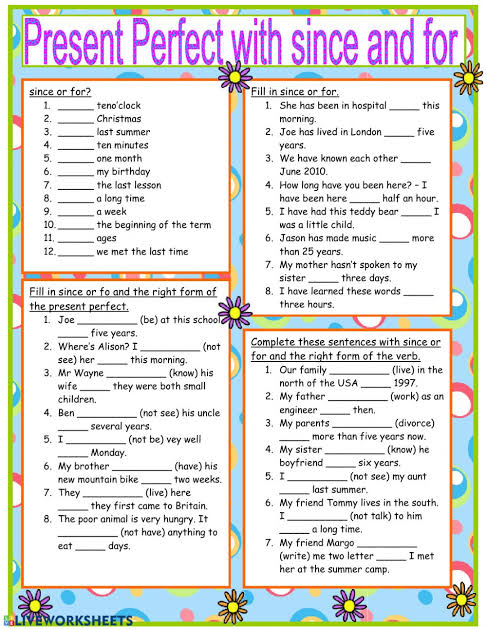 